Akce na říjen 2022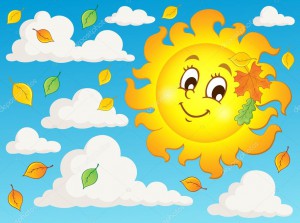 V úterý 4. 10. od 9,30 hod. na stadionu: „Atletický trojboj“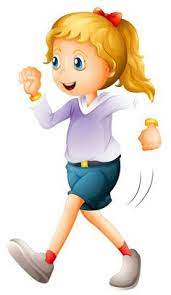 Ve středu 5. 10. dopoledne:„Návštěva knihovny“- pouze předškoláci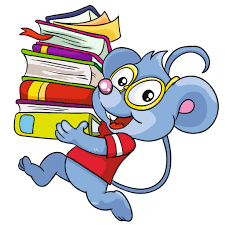 V pátek 7. 10. od 10,00 hod. na sport. stadionu:„Představení dravců“pouze pro předškoláky (již placeno)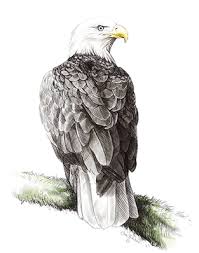 V pátek 7. 10. v 10,30 hod. v MŠ Wolkerova Šumburk:pohádka „Muzikantský rok“pouze pro mladší dětivybíráme 50,- Kč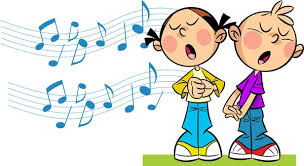 Ve čtvrtek 13. 10. od 10,00 hod. v MŠ:„Vánoční focení“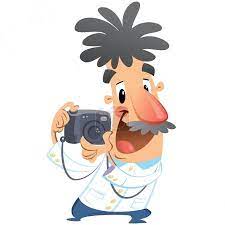 V pondělí 17. 10. dopoledne:"Podzimní výlet do lesa"- s sebou batůžek, pití a malou mňamku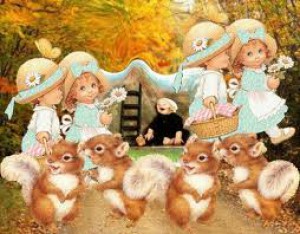 Ve čtvrtek 20. 10. od 9,00 hod.ve SVČ:„Keramická školička“ třída štěňatvybíráme 50,- KčV pondělí 24. 10.  od 9,00 hod.ve SVČ:„Keramická školička“ třída koťat-	vybíráme 50,- Kč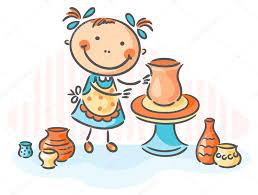 Ve středu 26. 10. dopoledne:„Pastelkový den“-děti se obléknou do barviček podzimu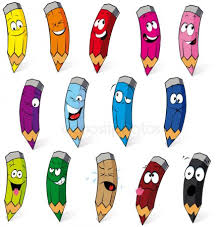 Celý měsíc:"Táto, mámo, pojď si se mnou hrát"domácí výroba panáčka „Dýňáčka“na Vaše výtvory se budeme těšit po celý říjen, kdy si vyzdobíme panáčky školní zahradu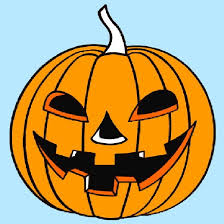 